В преддверии новогодних праздников стартовала акция «Я от Дедушки Мороза!», в рамках клуба «Папа школа». Участие в акции приняли волонтёры ТЦСОН Бешенковичского района, которые поздравили ребят приятными подарками.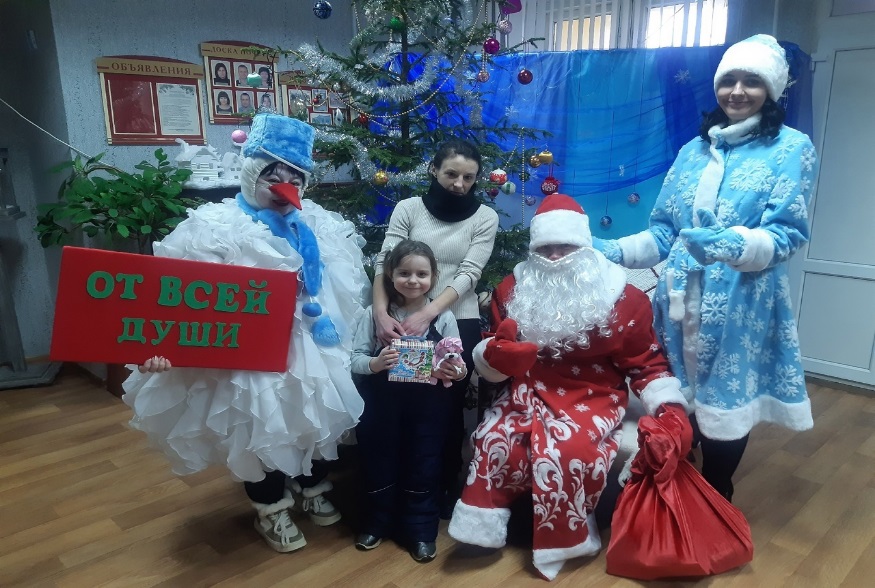 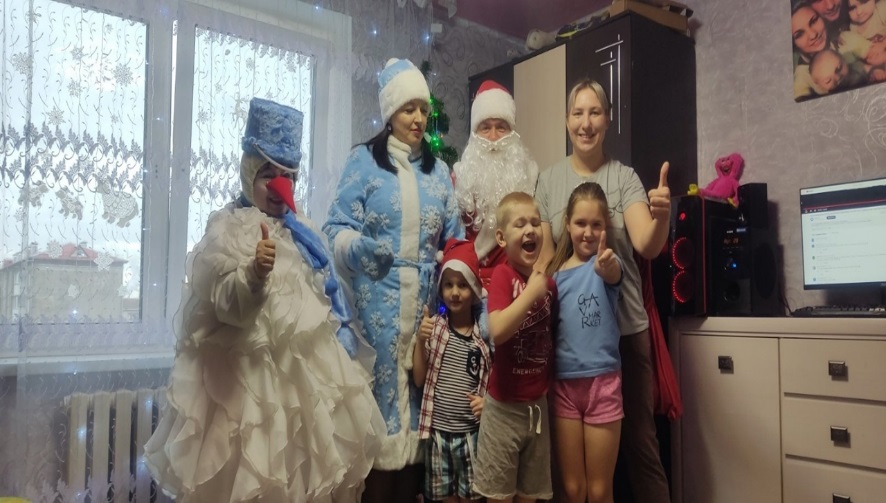 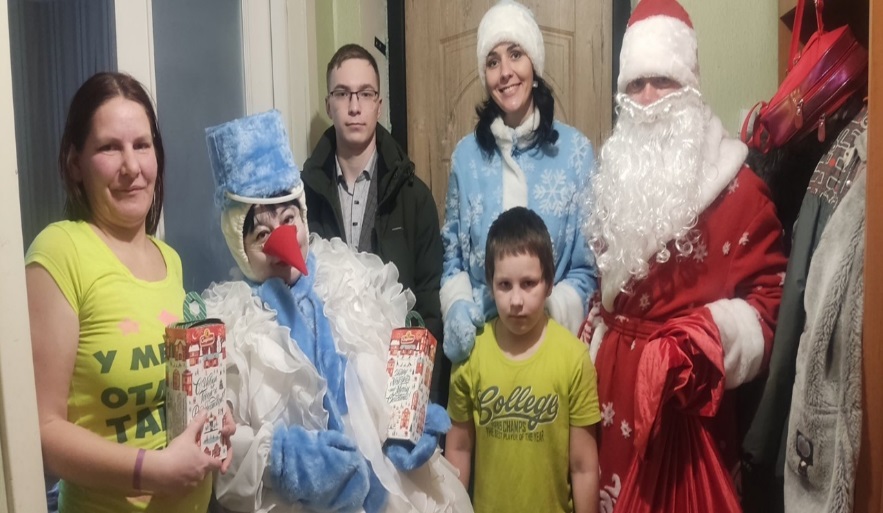 